Dienst: Erkenningsnummer centraal laboratorium: .....................................................Nummer van het activiteitencentrum waarvoor onderstaand document van toepassing is*: ……………...………………* 1 document per activiteitencentrumBijlage bij de aanvraag tot, wijziging of hernieuwing van een erkenning van een laboratorium voor Pathologische Anatomie geaccrediteerd volgens ISO 15189“Moleculair biologische testen”Ik ondergetekende ……………………………………………………. directeur van het laboratorium ……………………………….…………………… , verklaar dat onderstaande parameters van art. 32, 33bis en 33ter onder ISO 15189 accreditatie uitgevoerd worden en zodoende aan de erkenning mogen worden toegevoegd. mogen worden geschrapt.Op datum van : …………………………………	Handtekening : ..................................................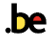 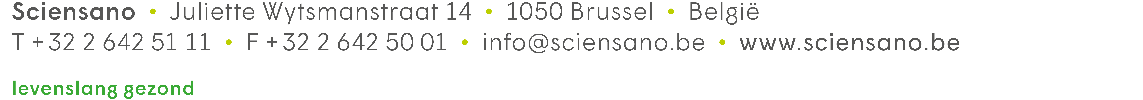 N.B.: Bepaalde omschrijvingen van de RIZIV-codes in dit formulier werden samengevat. Gelieve voor de volledige omschrijving de website van het RIZIV te raadplegen (http://www.inami.fgov.be/nl/nomenclatuur).Art. 32Art. 32Art. 32588932 - 588943588954 - 588965Opsporen van hoogrisico HPV op cervicovaginale afnamen, door middel van een moleculair diagnostische methodeArt. 33bisArt. 33bisArt. 33bis565611 - 565622Prenataal opsporen van trisomie 21 op een bloedstaal van de moeder vanaf de 12de zwangerschapsweek (NIPT)587016 - 587020Opsporen van een mutant factor V587031 - 587042Opsporen van een mutant factor II (G20210A) 587053 - 587064Genotypering van foetale RH1587775 - 587786Bepalen van andere erythrocyten antigenen dan ABO en Rh587812 - 587823Bepalen van D variant door middel van een moleculair biologische methode587974 - 587985Identificatie van een variant RHCE gen door middel van een moleculair biologische methode555354 - 555365HLA typering kandidaat-ontvanger van een orgaan555413 - 555424HLA typering kandidaat levende orgaandonor555435 - 555446HLA typering bij een overleden orgaandonor587834 - 587845Bepalen van de hypermutatiestatus en VH-gebruik van het productieve immuunglobuline zware keten in een chronische lymfatische leukemie587856 - 587860Opvolging van chimerismestatus van geselecteerde T-cellen na een allogene stamceltransplantatie587871 - 587882Opsporen van submicroscopische genafwijkingen door middel van een complexe genoomwijde methode in een chronische lymfatische leukemie of een multiple myeloom587893 - 587904Opsporen van verworven chromosoom of genafwijkingen in een acute myeloblastische leukemie of refractaire anemie met blastenoverproductie (RAEB-2)587915 - 587926Opsporen van een verworven puntmutatie in een vaste tumor588431 - 588442Opsporen van verworven chromosoom- of genafwijkingen in een acute lymfoblastische leukemie, incl. Burkitt’s lymfoom of T- of B-lymfoblastisch lymfoom588453 - 588464Opsporen van verworven chromosoom- of genafwijkingen in een chronische lymfatische leukemie, multiple myeloom, non-Hodgkin lymfoom588475 - 588486Opsporen van een immuunglobulinegen- of een T-celreceptorgenherschikking in een chronische lymfatische leukemie of een non-Hodgkin lymfoom588490 - 588501Opsporen van een immuunglobulinegen- of een T-celreceptorgenherschikking in een acute lymfoblasten leukemie, Burkitt’s lymfoom of T- of B-lymfoblastisch lymfoom588512 - 588523Opsporen van verworven chromosoom of genafwijkingen in een chronische myeloproliferatieve neoplasie588534 - 588545Opsporen van een verworven chromosoom of genafwijking met uitzondering van een puntmutatie in een vaste tumor588571 - 588582Opsporen van verworven chromosoom- of genafwijkingen als opvolging van een lymfoïde of myeloïde aandoening, excl. chronische myeloïde leukemie588770 - 588781Opsporen van een verworven genafwijking in beenmerg als opvolging van een gemetastaseerde niet-lymfoïde en niet-myeloïde vaste tumor588792 - 588803Bepaling van genetische polymorfismen door opsporen van korte repetitieve DNA sequenties bij een donor van stamcellen588851 - 588862Bepaling van genetische polymorfismen door opsporen van korte repetitieve DNA sequenties bij een ontvanger van stamcellen588814 - 588825Opvolging van chimerismestatus na een allogene stamceltransplantatie588836 - 588840Contaminatie met maligne cellen van een stamcelconcentraat in het kader van een autologe stamceltransplantatieArt. 33terArt. 33terArt. 33ter594252 - 594263HER2 genamplificatie in een primair gemetastaseerd adenocarcinoom van maag of gastro-oesofageale overgang594274 - 594285RAS mutatie in een primair gemetastaseerd colorectaal carcinoom594296 - 594300BRAF V600 mutatie in reseceerbaar melanoom594311 - 594322EGFR mutatie in een primair gevorderd niet-squameus niet-kleincellig longcarcinoom594333 - 594344ALK genherschikking in een gevorderd niet-squameus niet-kleincellig longcarcinoom594355 - 594366ROS1 genherschikking in een gevorderd niet-squameus niet-kleincellig longcarcinoom594370 - 594381EGFR T790M mutatie in een gevorderd niet-squameus niet-kleincellig longcarcinoom594392 - 594403BRAF V600 mutatie in primair gevorderd (niet-reseceerbaar of gemetastaseerd) melanoom594414 - 594425PDGFRA D842V mutatie in een gastrointestinale stromale tumor594436 - 594440HER2 genamplificatie bij niet-gemetastaseerde borstkanker594451 - 594462HER2 genamplificatie bij gemetastaseerde borstkanker594952 - 594963NTRK1-genfusie bij TRK- positieve (IHC) gevorderde solide tumor594974 - 594985NTRK2-genfusie bij TRK- positieve (IHC) gevorderde solide tumor594996 - 595000NTRK3-genfusie bij TRK- positieve (IHC) gevorderde solide tumor595011 - 5950221 NTRK genfusie bij een gevorderde solide tumor met hoge prevalentie van NTRK genfusies595070 - 595081BRAF V600 mutatie in primair gevorderd (niet-reseceerbaar of gemetastaseerd) niet kleincellig longcarcinoom595136 - 595140Opsporen van een RET-fusiegen bij gevorderd (niet-reseceerbaar of gemetastaseerd) niet-squameus niet-kleincellig longcarcinoom595151 - 595162Opsporen van een (vermoedelijk) pathogene RET-mutatie bij een gevorderd (niet-reseceerbaar of gemetastaseerd) medullair schildkliercarcinoom595173 - 595184Opsporen van een FGFR2-genfusie of herschikking bij lokaal gevorderd of gemetastaseerd intrahepatisch cholangiocarcinoom595195 - 595206Opsporen van het humaan leukocyten antigeen (HLA) A*02:01 bij niet-reseceerbaar of metastatisch uveaal melanoom594495 - 594506BCR/ABL1 fusiegen bij chronische myeloïde leukemie594510 - 594521BCR/ABL1 KD mutatie bij chronische myeloïde leukemie594532 - 594543BCR/ABL1 fusiegen bij acute lymfatische leukemie594554 - 594565BCR/ABL1 KD mutatie bij Ph+ acute lymfatische leukemie594576 - 59458017p deletie bij chronische lymfatische leukemie594591 - 594602TP53 mutatie bij chronische lymfatische leukemie594635 - 594646PML-RARa translocatie bij acute promyelocytaire leukemie594694 - 594705PDGFRA bij myeloïde/lymfatische neoplasmata met eosinofilie594716 - 594720PDGFRB bij myeloïde/lymfatische neoplasmata met eosinofilie594834 - 594845FLT3-TKD mutatie bij acute myeloïde leukemie594856 - 594860FLT3-ITD mutatie bij acute myeloïde leukemie595033 - 595044FLT3-TKD mutatie bij gerecidiveerde of refractaire AML595055 - 595066FLT3-ITD mutatie bij gerecidiveerde of refractaire AML594753 - 594764BCR/ABL1 monitoring in chronische myeloïde leukemia (CML) of Ph+ acute lymfatische leukemie595092 - 595103BCR/ABL1 monitoring van behandelingsvrije remissie bij CML in het 1ste jaar na TKI stop595114 - 595125BCR/ABL1 monitoring van behandelingsvrije remissie bij CML in het 2de jaar na TKI stop594871 - 594882PML-RARa monitoring bij acute promyelocytaire leukemie